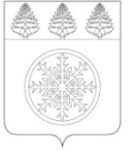 Контрольно-счетная палата Зиминского городского муниципального образования                                                              ЗАКЛЮЧЕНИЕ № 07-ЗНа проект решения  Думы Зиминского городского муниципального образования «О внесении изменений в решение Думы Зиминского городского муниципального образования от 26.12.2013 № 463 «О бюджете Зиминского городского муниципального образования на 2014 год и плановый период 2015 и 2016 годов» 17 июня 2014г.                                                                                                                     г. ЗимаНастоящее заключение подготовлено Контрольно-счетной палатой Зиминского городского муниципального образования в соответствии с Положением о бюджетном процессе в Зиминском городском муниципальном образовании утвержденного решением Думы Зиминского городского муниципального образования от 28.11.2013 № 457, Положением Контрольно-счетной палаты Зиминского городского муниципального образования утвержденного решением Думы Зиминского городского муниципального образования от 26.01.2012 № 281 (с изм. от 27.03.2014  № 491). Проектом решения Думы Зиминского городского муниципального образования «О внесении изменений в бюджет Зиминского городского муниципального образования на 2014 год и плановый период 2015 и 2016 годов» предлагаются к утверждению в новой редакции 6 приложений к бюджету города из 17 утвержденных.Согласно пояснительной записке, проект решения Думы Зиминского городского муниципального образования «О внесении изменений в решение Думы Зиминского городского муниципального образования от 26.12.2013 № 463 «О бюджете Зиминского городского муниципального образования на 2014 год и плановый период 2015 и 2016 годов» (далее - проект решения) разработан с целью изменения показателей бюджета города в связи с уточнением объема безвозмездных поступлений из областного бюджета согласно Постановлению Правительства Иркутской области от 9 июня 2014 года № 272-пп о внесении изменения в подпрограмму «Повышение эффективности бюджетных расходов в Иркутской области» государственной программы Иркутской области «Совершенствование механизмов управления экономическим развитием» на 2014-2018 годы.Проект решения Думы Зиминского городского муниципального образования об изменении бюджета предусматривает увеличение доходов и расходов только 2014 года на 7826,2 тыс. рублей. Размер дефицита бюджета не изменяется и составляет 19057,2 тыс. рублей или 11,10% утвержденного общего годового объема доходов бюджета без учета утвержденного объема безвозмездных поступлений и (или) поступлений налоговых доходов по дополнительным нормативам отчислений в бюджет Зиминского городского муниципального образования, с учетом снижения остатков средств на счете по учету средств местного бюджета в сумме  - 2112,0 тыс. рублей.  Верхний предел муниципального долга, предельный объем муниципального долга и  предельный объем расходов на обслуживание муниципального долга 2014года находятся в пределах нормативов, установленных ст.107, ст. 111  БК РФ. Проектом решения на 2014 год предлагается увеличение доходов бюджета города за счет собственных средств на 800 тыс. руб.:- налога на доходы физических лиц на 299,2 тыс. руб.;- прочих неналоговых доходов на 500,8 тыс. руб.Увеличение по безвозмездным поступлениям от других бюджетов бюджетной системы Российской Федерации (областного бюджета) на 7026,2 тыс. руб. (увеличен объем субсидии, предоставляемой местным бюджетам из областного бюджета, в целях реализации мероприятий, направленных на повышение эффективности бюджетных расходов муниципальных образований Иркутской области).  Расходы бюджета города на 2014год предлагается увеличить за счет областного бюджета в сумме 7026,2 тыс. руб. и собственных средств бюджета города на 800 тыс. рублей. Дополнительные бюджетные ассигнования планируются направить на выплату заработной платы работникам Зиминского городского муниципального образования в сумме 7026,2 тыс. рублей, а также на муниципальные программы в сумме 800 тыс. руб. («Повышение безопасности дорожного движения» - 565,1 тыс. руб., « Профилактика правонарушения в Зиминском городском муниципальном образовании» - 234,9 тыс. руб.). ВыводыПроект решения об изменении бюджета Зиминского городского муниципального образования на 2014 год не противоречит требованиям бюджетного законодательства, рекомендован к принятию Думой Зиминского городского муниципального образования.Председатель                                                                                                    О.А. Голубцова